بسمه تعالینام دانشجو : 							رشته :نام استاد / اساتيد راهنما : نام استاد / اساتيد مشاور : 						گرايش :تاريخ ارائه در گروه : عنوان پايان نامه فارسی :عنوان پايان نامه انگليسی :بيان مسئله :اهداف کلی:اهداف اختصاصی :خلاصه متدولوژی مطالعه:عنوان 3 مقاله مرتبط :1.2.3.فهرست منابع مورد استفاده 	-مورد تائيد است		-نياز به اصلاح دارد		-مورد تاييد نيست	............................................................................................................................امضاء مدير گروه :آقای دکتر اعتمادی فر/خانم دکتر هایده حیدریامضاءتاريخ       تذکر 1 : تعداد کلمات در فايل عنوان از 2000 کلمه بيشتر نباشد.     تذکر 2  : در بيان مسئله از موضوع با پرستاری / مامائی مشخص گردد./ا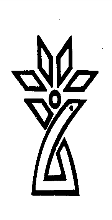 فرم ارائه و تائيد عنوان پايان نامه کارشناسی ارشد پرستاری و مامايیکاربرگ شماره:2